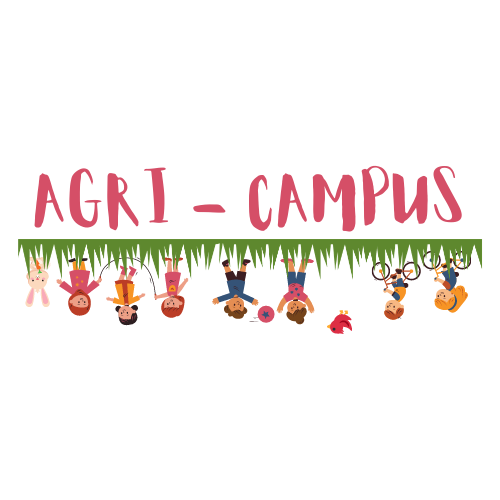 Agri-Campus – Centro estivoVia Papini, 24 a Monza – Agriparco Accolti e Raccolti
Email: agricampus@alessio.org | 039 96 34 280iscrizionedati genitore/tutore (per finalità di detrazione fiscale)Il/la sottoscritto/a in qualità di genitore/tutore ___________________________________________________Codice Fiscale __________________________________________Email __________________________________________    Telefono _____________________________________CHIEDE l’iscrizione del proprio figlio/a all’Agri-Campusdati del minore (compilare tutti i campi in modo leggibile)NOME E COGNOME ____________________________________________________________________________Nato/a a _________________________________ il ______/_______/__________Residente a _____________________________________ in via ________________________________________Codice Fiscale ____________________________________________________________PER IL PERIODO (barrare con una “x” le settimane di interesse)[_] 1° Settimana (14/06/2021 – 18/06/2021) – [_] Full Time 	[_] Part-Time[_] 2° Settimana (21/06/2021 – 25/06/2021) – [_] Full Time 	[_] Part-Time[_] 3° Settimana (28/06/2021 – 02/07/2021) – [_] Full Time 	[_] Part-Time[_] 4° Settimana (05/07/2021 – 09/07/2021) – [_] Full Time 	[_] Part-Time[_] 5° Settimana (12/07/2021 – 16/07/2021) – [_] Full Time 	[_] Part-Time[_] 6° Settimana (19/07/2021 – 23/07/2021) – [_] Full Time 	[_] Part-Time[_] 7° Settimana (26/07/2021 – 30/07/2021) – [_] Full Time 	[_] Part-TimePRE E POST ATTIVITÀ (barrare con una “x” le settimane di interesse)[_] 1° Settimana (14/06/2021 – 18/06/2021) – [_] Pre 	[_] Post[_] 2° Settimana (21/06/2021 – 25/06/2021) – [_] Pre 	[_] Post[_] 3° Settimana (28/06/2021 – 02/07/2021) – [_] Pre 	[_] Post[_] 4° Settimana (05/07/2021 – 09/07/2021) – [_] Pre 	[_] Post[_] 5° Settimana (12/07/2021 – 16/07/2021) – [_] Pre 	[_] Post[_] 6° Settimana (19/07/2021 – 23/07/2021) – [_] Pre 	[_] Post[_] 7° Settimana (26/07/2021 – 30/07/2021) – [_] Pre 	[_] Posttrattamento dati e assicurazioni (barrare con una x)[_] Autorizza il trattamento dei dati personali e sensibili in conformità a quanto stabilito dalla normativa GDPR 679/2016[_] Autorizza il trattamento delle immagini conformità a quanto stabilito dal regolamento presente su www.alessio.org [_] Autorizza le seguenti persone maggiorenni al ritiro del minore: NOME COGNOME ___________________________ DOC. IDENTITÀ N. _________________________RECAPITO TELEFONICO _______________________NOME COGNOME ___________________________ DOC. IDENTITÀ N. _________________________RECAPITO TELEFONICO _______________________SEGNALA QUI INtolleranze o allergie alimentali o eventuali note aggiuntive:________________________________________________________________________________________________________________________________________________________________________________________________________________________________________________________________________________________________FIRMA DEL GENITORE/TUTORE: _________________________________________Allegato A 
Patto tra l’ente gestore e la famigliacirca le misure organizzative, igienico-sanitarie e ai comportamentiindividuali volti al contenimento della diffusione del contagio da Covid-19Il sottoscritto Alessio Tavecchio, responsabile del Centro Estivo Agricampus, realizzato presso lasede via Papini, 24 a Monzail/la signor/a _______________________________, in qualità di genitore o titolare della responsabilità genitoriale) di __________________________, nato/a a (_____________), residente in ______________,via___________________e domiciliato in _______________, via _______________.Sottoscrivono il seguente patto per la frequenza del minore al centro estivo.In particolare, il genitore (o titolare di responsabilità genitoriale) dichiara:di essere a conoscenza delle misure di contenimento del contagio vigenti alla data odierna;che il figlio/a, o un convivente dello stesso all’interno del nucleo familiare non è sottoposto alla misura della quarantena ovvero che non è risultato positivo al COVID-19;di impegnarsi a trattenere il proprio figlio/a al domicilio in presenza di febbre superiore a 37,5° o di altri sintomi (es. tosse, raffreddore, congiuntivite) e di informare tempestivamente il pediatra e il gestore del centro estivo della comparsa dei sintomi o febbre;di essere consapevole ed accettare che il proprio figlio/a sia sottoposto a misurazione della febbre con termometro senza contatto prima dell’accesso al centro e che, in caso di febbre superiore ai 37,5° o di presenza delle altre sintomatologie sopra citate, non potrà essere ammesso al centro estivo e rimarrà sotto la sua responsabilità;di essere consapevole ed accettare che, in caso di insorgenza di febbre superiore a 37,5° o di altra sintomatologia (tra quelle sopra riportate), l’Ente Gestore provvede all’isolamento immediato del minore e ad informare immediatamente l’Agenzia di Tutela della Salute nonché i familiari;di essere consapevole che il proprio figlio/a dovrà rispettare le indicazioni igienico sanitarie all’interno del centro nonché le altre regole finalizzate alla prevenzione del contagio da Covid-19;di essere stato adeguatamente informato dagli organizzatori del centro estivo di tutte le disposizioni organizzative e igienico sanitarie per la sicurezza e per il contenimento del rischio di diffusione del contagio da Covid-19 ed in particolare:delle disposizioni per gli accessi e l’uscita dal centro;di non poter accedere, se non per situazioni di comprovata emergenza, all’area del centro estivo, durante lo svolgimento delle attività ed in presenza dei bambini;di essere consapevole che nello svolgimento della procedura di triage è tenuto a informare l’operatore all’ingresso sullo stato di salute corrente del bambino, in particolare dichiarando se ha avuto sintomi quali febbre, difficoltà, respiratorio o congiuntivite.In particolare, il gestore dichiara:di aver fornito, contestualmente all’iscrizione, puntuale informazione rispetto ad ogni dispositivo organizzativo e igienico sanitario adottato per contenere la diffusione del contagio da Covid-19 e di impegnarsi, durante il periodo di frequenza al centro estivo, a comunicare eventuali modifiche o integrazioni delle disposizioni; che per la realizzazione del centro estivo si avvale di personale adeguatamente formato sulle procedure igienico-sanitarie di contrasto alla diffusione del contagio. Il personale stesso si impegna ad osservare scrupolosamente ad ogni prescrizione igienico-sanitaria e a recarsi al lavoro solo in assenza di ogni sintomatologia riferibile al Covid-19; di impegnarsi a realizzare le procedure di triage all’ingresso e ad adottare tutte le prescrizioni igienico-sanitarie previste dalla normativa vigente, tra cui le disposizioni circa il distanziamento; di non promuovere attività che comportino il contatto tra diversi gruppi di bambini nei quali è organizzato il centro estivo; di attenersi rigorosamente e scrupolosamente, nel caso di acclarata infezione da Covid-19 da parte di un bambino o adulto frequentandone il centro estivo, a ogni disposizione dell’autorità sanitaria locale. Il genitore (o titolare della responsabilità genitoriale)______________________________________Il responsabile del Centro estivo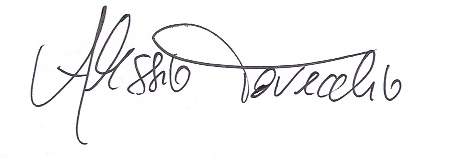 ALLEGATO BDICHIARAZIONE SULLE CONDIZIONI DI SALUTE DEL MINORE DA RENDERE INOCCASIONE DELLA PRIMA ACCOGLIENZAAUTODICHIARAZIONE AI SENSI DELL’ART. 47 D.P.R. N. 445/2000Il sottoscritto ____________________________________________________, nato il ______/_______/_________A __________________________________(_________), residente in ______________________(__________),via_________________________________, tel ________________________________, cell ____________________________________, email _________________________________________, in qualità di _________________________________ del minore ______________________________________DICHIARA SOTTO LA PROPRIA RESPONSABILITÀdi essere a conoscenza degli impegni assunti con la sottoscrizione del patto di corresponsabilità; di essere a conoscenza delle misure di contenimento del contagio vigenti; che il figlio o un convivente dello stesso all’interno del nucleo famigliare non è o non è stato COVID-19 positivo accertato ovvero è stato COVID-19 positivo accertato e dichiarato guarito a seguito di duplice tampone negativo; che il figlio o un convivente dello stesso all’interno del nucleo famigliare non è stato sottoposto alla misura della quarantena o isolamento domiciliare negli ultimi 14 giorni; che il figlio o un convivente dello stesso all’interno del nucleo famigliare non ha avuto negli ultimi 14 giorni contatti stretti con soggetti risultati positivi al COVID-19 o con una persona con temperatura corporea superiore ai 37,5°C o con sintomatologia respiratoria, per quanto di propria conoscenza;che il figlio o un convivente dello stesso all’interno del nucleo familiare non ha presentato negli ultimi 3 giorni sintomi influenzali (tosse, febbre superiore a 37,5°) e che in caso di insorgere degli stessi nel minore durante la giornata sarà propria cura provvedere a riportarlo tempestivamente presso il proprio domicilio;di essere a conoscenza delle sanzioni previste dal combinato disposto dell’art. 2 del D.L. 33 del 16 maggio 2020 e del DPCM 11 giugno 2020.SI IMPEGNA INOLTREa comunicare, in occasione dell’accoglienza giornaliera, eventuali situazioni che possonodeterminare una variazione delle condizioni di salute del minore e in particolare le seguenticircostanze:il minore ha avuto, nel periodo di assenza dalle attività, una temperatura corporea superiore ai 37,5° o alcuna sintomatologia respiratoria;il minore è entrato in stretto contatto, nel periodo di assenza dalle attività, una persona positiva COVID-19 o con una persona con temperatura corporea superiore a 37,5° o con sintomatologia respiratoria, per quanto di propria conoscenza;In fede_________________________ Data_________________________Firma del dichiaranteIl presente modulo sarà conservato da____________________, nel rispetto della normativa sulla tuteladei dati personali, fino al termine dello stato di emergenza sanitaria.ALLEGATO CDICHIARAZIONE SULLE CONDIZIONI DI SALUTE DELL’ACCOMPAGNATOREDA RENDERE IN OCCASIONE DELLA PRIMA ACCOGLIENZAAUTODICHIARAZIONE AI SENSI DELL’ART. 47 D.P.R. N. 445/2000Il sottoscritto ____________________________________________________, nato il ______/_______/_________A __________________________________(_________), residente in ______________________(__________),via_________________________________, tel ________________________________, cell ____________________________________, email _________________________________________, in qualità di _________________________________ del minore ______________________________________DICHIARA SOTTO LA PROPRIA RESPONSABILITÀche non ha avuto una temperatura corporea superiore ai 37,5°C o alcuna sintomatologia respiratoria nei 3 giorni precedenti;non è stato in quarantena o isolamento domiciliare negli ultimi 14 giorni a seguito di stretto contatto con casi COVID-19 o sospetti tali; non è entrato a stretto contatto2 con una persona positiva COVID-19 o con una persona con temperatura corporea superiore ai 37,5° o con sintomatologia respiratoria, per quanto di propria conoscenza, negli ultimi 14 giorni.SI IMPEGNA INOLTREa comunicare, in occasione dell’accoglienza giornaliera, eventuali situazioni che possonodeterminare una variazione delle proprie condizioni di salute e in particolare le seguenticircostanze:avere avuto, nel periodo di assenza dalle attività da parte del minore, una temperatura corporea superiore ai 37,5° o alcuna sintomatologia respiratoria;essere entrato in stretto contatto, nel periodo di assenza dalle attività da parte del minore, con una persona positiva COVID-19 o con una persona con temperatura corporea superiore a 37,5° o con sintomatologia respiratoria, per quanto di propria conoscenza. In fede_________________________ Data_________________________Firma del dichiaranteIl presente modulo sarà conservato da____________________, nel rispetto della normativa sulla tuteladei dati personali, fino al termine dello stato di emergenza sanitaria.